Employment Application Form    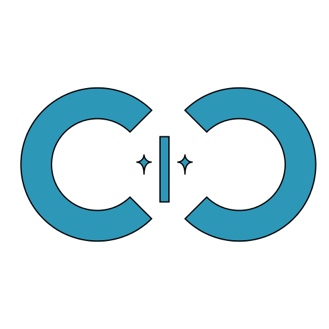 Please complete this form in black ink or by typing in the WHITE fields and return toKellie MercerCaring in Craigmillar63 Niddrie Mains TerraceEdinburgh, EH16 4NXEmail to kelliemercer@caringincraigmillar.orgTel :  0131 510 6930Position(s) applied forIf applying for more than one post, please give this information in order of preferenceEducation & TrainingSECONDARY EDUCATIONUNIVERSITY / COLLEGE (please include current studies)ANY OTHER RELEVANT QUALIFICATIONS AND MEMBERSHIP OF PROFESSIONAL BODIESDETAILS OF ANY RELEVANT TRAININGPRESENT / MOST RECENT EMPLOYMENTPREVIOUS EMPLOYMENT(Begin with most recent and include any voluntary work and periods of unemployment.)Relevant Experience / Skills and Reasons for Applying for PostUsing the person specification please tell us how your skills, experience and abilities relate to this post.  Please ensure that you address all the points in the person specification as it is against these points that applicants are short-listed. Please also tell us why you are interested in this post.RefereesCIC require 2 written employers’ references, where appropriate, prior to making an appointment.  One must be from your present or most recent employer.  Internal applicants should indicate their line manager as a referee and someone out with CIC who can comment on your work in a professional capacity.  Please inform your referees that we may be approaching them.Disability ConfidentENTITLEMENT TO WORK IN THE UNITED KINGDOMIf you are successful in your application, you will be asked to provide evidence of entitlement to work in the UKProtection of Vulnerable Groups ActRehabilitation of OffendersThe Rehabilitation of Offenders Act 1974 allows people who have been convicted of certain criminal offences to regard their conviction as ‘’spent’’ after the lapse of a period of years. This means that no reference needs to be made to the conviction or any circumstances relating to it.  However, because of the nature of the work you are applying for, this post has been exempted from the provisions of the Act. You are therefore required to declare information about convictions which for other purposes are ‘’spent’’ under the provisions of the Act. In the event of employment, any failure to disclose such information could result in disciplinary action, up to and including dismissal.The information provided in this section will be treated as confidential and will not be taken into account when considering your application at the initial stage. If you are selected for interview, you will be given the opportunity to discuss any convictions with the recruitment manager if necessary.If yes, to any of the above, please provide details of conviction(s)/chargesProtection of Children and Vulnerable AdultsWe are committed to ensuring the safety and protection of all people who access our services including children and adults with incapacity.  To prevent abuse and protect the people who access our services you are required to declare convictions or being the subject of any investigation or enquiring relating to abuse or other inappropriate behaviour.Data ProtectionDeclarationEqual Opportunities MonitoringCIC is committed to being an equal opportunities employer.  We also commit to interview all applicants who have a disability and who meet the minimum criteria for the post applied for.  To help us meet these commitments, it would be helpful if you could please complete this questionnaire.  This form will be removed prior to short listing for interview.Position(s) applied forPersonal InformationEthnic OriginJob TitleSurnameFirst Name(s)AddressDate of BirthAddressNI NumberAddressHome TelephoneAddressMobile TelephoneAddressBusiness TelephonePostcodeMay we telephone you at work?May we telephone you at work?  Yes          NoEmailDo you hold a valid UK driving licence? Do you hold a valid UK driving licence?   Yes          NoYearLevel & SubjectGradeYearLevel & SubjectGradeFromToInstitution AttendedDegree(s), Diploma(s) obtainedDate AwardedQualification & SubjectPlace AttendedDate AwardedPlease name professional bodies you hold a current membership for (such as SSSC etc)Registration NoRegistration NoCourse TitleDate AttendedName and addressName and addressOther benefitsOther benefitsTelephoneDate of appointmentPosition heldNotice required or date employment endedPosition responsible toReason for leavingReason for leavingPresent / Final SalaryBrief description of dutiesBrief description of dutiesBrief description of dutiesBrief description of dutiesFrom (MMYY)To (MMYY)EmployerPosition HeldFinal SalaryReason for LeavingCurrent / Most recent employerPrevious employerOtherNameJob TitleEmployer this relates toWork address (inc postcode)Head office address if different from above (inc postcode)TelephoneFaxEmailWe may on occasion wish to take up additional references.Please indicate if you are happy for us to do so.We may on occasion wish to take up additional references.Please indicate if you are happy for us to do so.We may on occasion wish to take up additional references.Please indicate if you are happy for us to do so.  Yes          NoUnless stated here, it will be assumed that referees may be approached now.Unless stated here, it will be assumed that referees may be approached now.Unless stated here, it will be assumed that referees may be approached now.This information is required so that all disabled applicants who meet the minimum criteria for this position are offered an interview.YesNoDo you consider yourself to have a disability?If your application is successful, you will be required to provide evidence of your entitlement to work in the UK.  Are you entitled to work in the UK?  Yes          NoNational Insurance Number:YesNoPVG scheme membership is a requirement of this post, are you are a member of the PVG SchemeIf yes, please provide your 16-digit PVG Membership numberMy current PVG Membership is in relation to regulated work with:                     Children             Protected adults                   both Children and Protected Adults       YesNoHave you ever been convicted of any criminal offence(s) Do you have any criminal charges pendingDateName of Court (if applicable)Details of Offence/EnquirySentence/OutcomeYesNoHave you ever been subject to any investigation or enquiry into abuse or other inappropriate behaviour?If yes, you will be asked to provide details if selected for interview Are you aware of any pending proceedings, investigation, or enquiry against you in relation to abuse or other inappropriate behaviour?If yes, you will be asked to provide details if selected for interviewThe information you provide in this application pack will be used by CiC for the purpose of processing your application and monitoring our recruitment process.  If your application is successful, the details within this application pack will be used for the purpose of facilitating your employment and we may be required to share some of the information you provide with statutory bodies including the Care Inspectorate and the Department of Work and Pensions.The information you provide in this pack will be stored securely and will not be retained longer than necessary.  Unsuccessful applications will not be kept for longer than is necessary.  You have a right to access the information that CiC holds on you.  If you would like to do this, please contact CiC office.CiC has a written policy on the recruitment of ex-offenders, which is available to all applicants.  Having a criminal record will not necessarily bar you from working with us, this will depend on the nature of the position together with the circumstances and background of any offences.I certify that all the information contained in this form and any attachments are true and correct.  I have not withheld any information which may affect my application for employment.  I realise that false information or omissions may lead to dismissal from and or withdrawal of any offer of employment.  I agree to the information (which may include sensitive personal data) being used for legitimate purposes connected with recruitment and selection, including PVG Scheme membership and reference requests. The information supplied above may be verified by CiC.  I consent to the processing of data in accordance with the current Data Protection legislation.Signature:	_______________________________________________________________________Print Name:	_______________________________________________________________________Date:		_______________________________________________________________________Job TitleLocationRef NoDate of applicationHow did you find out about this vacancy? If from an advertisement, please specify which newspaper, journal or websiteHow did you find out about this vacancy? If from an advertisement, please specify which newspaper, journal or websiteTitle First Name(s)AddressSurnameAddressDate of BirthAddressNationalityAddressDisability is defined as a physical or mental impairment, which has a substantial and long-term adverse effect on a person’s ability to carry out normal day-to-day activities.Disability is defined as a physical or mental impairment, which has a substantial and long-term adverse effect on a person’s ability to carry out normal day-to-day activities.PostcodeDisability is defined as a physical or mental impairment, which has a substantial and long-term adverse effect on a person’s ability to carry out normal day-to-day activities.Disability is defined as a physical or mental impairment, which has a substantial and long-term adverse effect on a person’s ability to carry out normal day-to-day activities.Home TelephoneIn these terms, do you consider yourself to be Disabled?
  Yes          NoIn these terms, do you consider yourself to be Disabled?
  Yes          NoWhiteWhite        Asian        Asian         Black          Black Other ethnic backgroundOther ethnic backgroundMixed or Multiple Ethnicity Scottish Indian  Indian   African  African  Middle Eastern  Middle Eastern  Mixed or Multiple ethnicity  Mixed or Multiple ethnicity Other British  Pakistani  Pakistani  Caribbean  Caribbean  any other group  any other group  Irish  Bangladeshi  Bangladeshi  Black other  Black other Gypsy/Traveller  Chinese  Chinese  Polish Asian other Asian other  White other